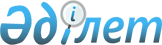 О проведении приписки граждан 1992 года рождения к призывному участку отдела по делам обороны города Сарани в 2009 году
					
			Утративший силу
			
			
		
					Решение акима города Сарани Карагандинской области от 20 января 2009 года N 1. Зарегистрировано Управлением юстиции города Сарани Карагандинской области 26 января 2009 года N 8-7-78. Утратило силу решением акима города Сарани Карагандинской области от 02 апреля 2009 года N 02

      Сноска. Утратило силу решением акима города Сарани Карагандинской области от 02.04.2009 года N 02.      Во исполнение статьи 17 Закона Республики Казахстан от 8 июля 2005 года "О воинской обязанности и воинской службе", в целях организованного и качественного проведения приписки граждан 1992 года рождения к призывному участку отдела по делам обороны города Сарани, принятия их на воинский учет, определения их количества, степени годности к воинской службе и состояния здоровья, установление общеобразовательного уровня и специальности, определения уровня физической подготовки, предварительного предназначения призывников и отбора кандидатов для подготовки по военно-техническим специальностям и поступления в военные учебные заведения, руководствуясь подпунктом 13 пункта 1 статьи 33 и 37 Закона Республики Казахстан от 23 января 2001 года "О местном государственном управлении в Республике Казахстан", аким города РЕШИЛ:



      1. В 1 квартале 2009 года провести приписку к призывному участку отдела по делам обороны города Сарани граждан 1992 года рождения, которым в год приписки исполняется семнадцать лет;



      2. Акиму поселка Актас, руководителям предприятий, учреждений, организаций и учебных заведений города, независимо от подчиненности и форм собственности:

      1) в сроки, установленные начальником отдела по делам обороны города Сарани, представить списки допризывников, подлежащих приписке к призывному участку;

      2) отозвать всех граждан, подлежащих приписке, находящихся в командировках, отпусках, организовать их оповещение, обеспечить своевременное прибытие допризывников в отдел по делам обороны города Сарани;

      3) освободить граждан от работы (учебы) на время, необходимое для выполнения обязанностей, связанных с постановкой допризывников на воинский учет, с сохранением за ними места работы и занимаемой должности.



      3. Начальнику государственного учреждения "Отдел финансов города Сарани" (Малшибекова Р.Б.) обеспечить по документам отдела по делам обороны города Сарани своевременное финансирование приписной кампании согласно сводному плану финансирования на 2009 год.



      4. Начальнику государственного учреждения "Отдел занятости и социальных программ города Сарани" (Тунгушбаева К.О.) на период проведения приписки по заявке начальника отдела по делам обороны города Сарани выделить 5 общественных работников, из числа безработных граждан, для выполнения технических работ.



      5. Настоящее постановление вступает в силу после государственной регистрации в управлении юстиции города и вводится в действие по истечении десяти календарных дней после дня его первого официального опубликования в городской газете.



      6. Контроль за исполнением данного решения возложить на заместителя акима города Сарани Ким Л.Н.      Аким города Сарани                         Е. Жиенбеков
					© 2012. РГП на ПХВ «Институт законодательства и правовой информации Республики Казахстан» Министерства юстиции Республики Казахстан
				